REGULAMIN ORGANIZACYJNY TBS LOKUM  SP. Z O.O.  Z SIEDZIBĄ W ŚWINOUJŚCIU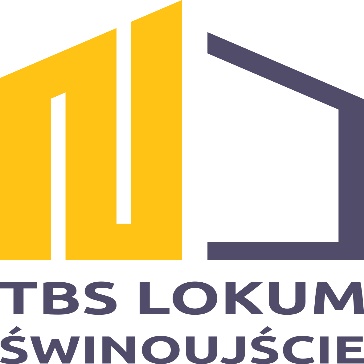 SPIS TREŚCI:ROZDZIAŁ I - 	POSTANOWIENIA OGÓLNEROZDZIAŁ II – 	STRUKTURA ORGANIZACYJNA SPÓŁKIROZDZIAŁ III –	PODSTAWY ORGANIZACJI I ZASADY FUNKCJONOWANIA SPÓŁKIROZDZIAŁ IV –	ZADANIA PREZESA, DYREKTORÓW, KIEROWNIKÓW 
I GŁÓWNEGO KSIĘGOWEGOROZDZIAŁ V – 	OGÓLNY ZAKRES ZADAŃ DLA POSZCZEGÓLNYCH  PIONÓW I KOMÓREK ORGANIZACYJNYCHROZDZIAŁ VI - 	OBIEG DOKUMENTÓWROZDZIAŁ VII - 	PRZEPISY WEWNĘTRZNEROZDZIAŁ VIII – 	POSTANOWIENIA KOŃCOWEZAŁĄCZNIK	    – 	SCHEMAT ORGANIZACYJNY SPÓŁKIROZDZIAŁ IPOSTANOWIENIA OGÓLNE§ 1„Regulamin organizacyjny TBS Lokum sp. z o.o. z siedzibą w Świnoujściu” określa strukturę organizacyjną, podział zadań komórek organizacyjnych i stanowisk pracy oraz zasady funkcjonowania TBS Lokum sp. z o.o. § 2Ilekroć w niniejszym Regulaminie jest mowa o:Spółce – należy przez to rozumieć TBS Lokum sp. z o.o. z siedzibą w Świnoujściu,Prezesie - należy przez to rozumieć Prezesa Zarządu Spółki,Komórce organizacyjnej lub komórce – należy przez to zrozumieć stanowiska jednoosobowe lub zespoły wyodrębnione tematycznie w celu realizacji wyspecjalizowanych czynności, Regulaminie – należy przez to rozumieć „Regulamin organizacyjny TBS Lokum 
sp. z o.o. z siedzibą w Świnoujściu”.§ 3Spółka została utworzona przez Gminę Miasto Świnoujście.Przedmiot działalności Spółki określa Akt założycielski z dnia 26 października 2020 r.,  Rep. A Nr 4259/2020. Siedziba Spółki mieści się w Świnoujściu przy ulicy Stanisława Wyspiańskiego 35 C.Spółka prowadzi jeden, wydzielony punkt obsługi klientów przy ulicy Holenderskiej 2A/1A.Spółka jest pracodawcą w rozumieniu przepisów prawa pracy w stosunku 
do pracowników Spółki.ROZDZIAŁ IISTRUKTURA ORGANIZACYJNA SPÓŁKI§ 4Władzami Spółki są:Zgromadzenie Wspólników,Rada Nadzorcza,Zarząd Spółki.Kompetencje władz Spółki określa Kodeks spółek handlowych, Akt założycielski Spółki, Regulamin Rady Nadzorczej i Regulamin Zarządu.Spółką zarządza i reprezentuje ją na zewnątrz Prezes Zarządu (PZ). 	§ 5Szczegółowa struktura organizacyjna Spółki wynika z dokonanego przez Prezesa Zarządu podziału zadań pomiędzy określone komórki organizacyjne, zgodnie 
ze schematem stanowiącym Załącznik do Regulaminu.W ramach struktury organizacyjnej wyróżnia się następujące jednostki organizacyjne:Piony,Zespoły,jednoosobowe stanowiska pracy.W skład struktury organizacyjnej Spółki wchodzą następujące Piony:Pion Prezesa Zarządu Spółki (PZ),Pion inwestycji (DI),Pion eksploatacji (DE),Pion księgowości (DF).§ 6Prezesowi Zarządu podlegają:Stanowisko ds. prawnych i właścicielskich - PPW,Zespół ds. kadr i płac - PKP,Stanowisko ds. zamówień publicznych – PZP.Na czele Pionu inwestycji stoi Dyrektor ds. inwestycji (DI), któremu podlega:Zespół ds. inwestycji i remontów – IR,Kierownik działu technicznego – (IKE), któremu bezpośrednio podlega:Zespół techniczny ds. eksploatacji – ITE,Grupa konserwatorów – IK.Na czele Pionu eksploatacji stoi Dyrektor ds. eksploatacji (DE), któremu podlega:Kierownik działu ds. gospodarki lokalowej (EKL), któremu bezpośrednio podlega:Zespół ds. administrowania lokalami - EA,Stanowisko ds. Wspólnot Mieszkaniowych i obrotu nieruchomościami – EWM,Biuro obsługi klienta – BOK,Zespół ds. windykacji – EW.Zespół ds. organizacyjnych – EO,Stanowisko ds. lokali użytkowych – EU,Zespół ds. wynajmu i zamian lokali– EWZ.Na czele Pionu księgowości stoi Główny Księgowy (GK), któremu bezpośrednio podlega:Zastępca Głównego Księgowego – (ZGK), któremu bezpośrednio podlega:Zespół ds. księgowości i finansów – GKF,Stanowisko ds. ewidencji czynszów – GEC,Zespół ds. statystyki i analiz – GSA.ROZDZIAŁ IIIPODSTAWY ORGANIZACJI I ZASADY FUNKCJONOWANIA SPÓŁKI§ 7Wszyscy pracownicy zatrudnieni w Spółce podlegają Prezesowi Spółki, a pracownicy wyodrębnionych zespołów i komórek organizacyjnych podlegają bezpośrednio dyrektorom lub kierownikom tych komórek, a w przypadku ich braku wyznaczonym przez Prezesa Spółki koordynatorom.Każdy pracownik podlega bezpośrednio jednemu przełożonemu zgodnie ze schematem organizacyjnym i odpowiada za prawidłowe, rzetelne i terminowe wykonywanie zadań wynikających z zakresu obowiązków lub wydawanych poleceń.W razie nieobecności dyrektora lub kierownika komórki organizacyjnej czynności należące do jego zadań wykonuje jego zastępca, a w przypadku braku zastępcy – wyznaczony przez niego pracownik.  Czynności z zakresu:opisu stanowisk pracy i ustalenia zakresu obowiązków,  okresowych ocen pracy oraz nadzoru i efektywnego wykorzystanie czasu pracy,akceptowania planów urlopów wypoczynkowych, planów pracy, wniosków w sprawach personalnych, proponowania awansów, nagród, dodatków specjalnych i premii oraz kar porządkowych,w stosunku do: Dyrektorów, Stanowiska ds. prawnych i właścicielskich, Zespołu ds. kadr i płac, Stanowiska ds. zamówień publicznych oraz Głównego Księgowego – realizuje Prezes Spółki,Kierowników komórek organizacyjnych – realizują Dyrektorzy poszczególnych Pionów, Pracowników komórek organizacyjnych – realizują bezpośredni przełożeni. Opisy stanowisk pracy i zakresy obowiązków zatwierdza Prezes.Osoby wymienione w ust. 4 obowiązane są do aktualizacji zakresów obowiązków podległych im pracowników.ROZDZIAŁ IVZADANIA PREZESA, DYREKTORÓW, KIEROWNIKÓW 
I GŁÓWNEGO KSIĘGOWEGO§ 8Prezes Spółki - PZ:kieruje pracą Spółki oraz jest przełożonym wszystkich pracowników zatrudnionych 
w  Spółce, reprezentuje Spółkę na zewnątrz, podejmuje decyzje w zakresie działalności i zarządzania Spółką, odpowiada jako kierownik Spółki za całość gospodarki finansowej,
w tym za wykonywanie określonych ustawą o finansach publicznych obowiązków
w zakresie kontroli finansowej,podejmuje wszelkie działania związane z gospodarką finansową Spółki,
w tym dokonuje wydatków – w granicach wynikających z przepisów prawa,zatwierdza plany finansowe Spółki oraz plany inwestycyjne i remontowe,odpowiada za prawidłowość i celowość przeprowadzonych działań w zakresie ustawy – Prawo zamówień publicznych,odpowiada za naruszenie dyscypliny finansów publicznych i przepisów ustawy Prawo zamówień publicznych, zatwierdza opisy stanowisk pracy i zakres obowiązków pracowników,wydaje zarządzenia wewnętrzne,upoważnia Dyrektorów, Głównego Księgowego, Kierowników komórek organizacyjnych lub pracowników do prowadzenia konkretnych spraw                                        i podejmowania decyzji w jego imieniu,odpowiada za zapewnienie adekwatnej, skutecznej i efektywnej kontroli zarządczej,uczestniczy w przyjmowaniu klientów w ramach skarg i wniosków w sprawach mieszkaniowych,prowadzi politykę kadrową Spółki,odpowiada za stan BHP w Spółce.Dyrektor ds. inwestycji - DI:sprawuje i ponosi pełną odpowiedzialność za nadzór, kontrolę i koordynację pracy podległego Pionu – zgodnie ze schematem organizacyjnym Spółki,podejmuje  decyzje w sprawach należących do właściwości podległego Pionu,kontroluje oraz zapewnia prawidłowe i terminowe wykonywanie zadań przez podległy Pion,podejmuje działania w celu usprawniania organizacji, metody i formy pracy podległego Pionu, nadzoruje przygotowywanie projektów planów inwestycyjnych i remontowych,akceptuje  projekty dokumentów i odpowiedzi na pisma wpływające do realizacji przez podległy Pion,koordynuje działania w zakresie przygotowania projektów uchwał regulujących gospodarkę mieszkaniową zgodnie ze specyfiką podległego Pionu, nadzoruje sporządzanie sprawozdań wynikających z obowiązujących przepisów, w tym sprawozdań z realizacji zadań wynikających z przepisów prawa miejscowego 
w podległym Pionie, jak również sprawozdań i informacji wynikających z odrębnych zarządzeń i poleceń Prezesa Zarządu,reprezentuje Spółkę na zewnątrz, podejmuje decyzje w zakresie działalności 
i zarządzania Spółką w ramach pełnomocnictwa udzielonego przez Prezesa Zarządu,współdziała w tworzeniu planów finansowych Spółki oraz wprowadzaniu do niego zmian,nadzoruje środki transportu, w tym bieżące naprawy i przeglądy techniczne.Dyrektor ds. eksploatacji - DE: sprawuje i ponosi pełną odpowiedzialność za nadzór, kontrolę i koordynację pracy podległego Pionu – zgodnie ze schematem organizacyjnym Spółki,podejmuje decyzje w sprawach należących do właściwości podległego Pionu,zapewnia prawidłowe i terminowe wykonywanie zadań przez podległy Pion, usprawnia organizację, metody i formy pracy podległego Pionu, akceptuje pisma w ramach posiadanych pełnomocnictw, w szczególności faktur, rachunków, poleceń zapłaty, not księgowych, zaliczek na fundusze remontowe                           i zarzadzanie nieruchomością,akceptuje  projekty dokumentów i odpowiedzi na pisma wpływające do realizacji przez podległy Pion,załatwia indywidualne sprawy zgodnie z zakresem czynności i udzielonymi 
upoważnieniami,koordynuje działania związane z prowadzeniem kontroli zarządczej w Spółce                                    i doskonali system zarzadzania jakością, koordynuje działania w zakresie przygotowania projektów uchwał regulujących gospodarkę mieszkaniową oraz programów dotyczących udzielania ulg w spłatach należności,nadzoruje sporządzanie sprawozdań wynikających z obowiązujących przepisów, 
w tym sprawozdań z realizacji zadań wynikających z przepisów prawa miejscowego 
w podległym Pionie, jak również sprawozdań i informacji wynikających z odrębnych zarządzeń i poleceń Prezesa Zarządu,dba o terminowe rozpatrywanie wniosków o najem lokali, podpisywanie i rozwiązywanie umów najmu, w razie nieobecności Prezesa Zarządu zastępuje go w wykonywaniu jego zadań  
 w ramach udzielonych pełnomocnictw,współdziała w tworzeniu planów finansowych Spółki oraz wprowadzaniu w nim zmian,odpowiada za jakość obsługi klienta przez pracowników sekretariatu oraz Biura Obsługi Klienta, Główny księgowy - GK:sprawuje i ponosi pełną odpowiedzialność za nadzór, kontrolę i koordynację pracy Pionu księgowości – zgodnie ze schematem organizacyjnym Spółki,nadzoruje prowadzenie rachunkowości Spółki zgodnie z obowiązującymi przepisami, nadzoruje oraz dokonuje kontroli zgodności operacji gospodarczych i finansowych 
z planem finansowym,nadzoruje przeprowadzenie inwentaryzacji składników mienia Spółki,nadzoruje oraz dokonuje kontroli kompletności i rzetelności dokumentów dotyczących operacji gospodarczych i finansowych,analizuje i monitoruje sytuację ekonomiczno-finansową Spółki (z uwzględnieniem powiązań finansowo-organizacyjnych z Gminą Miasto Świnoujście, będącą jedynym wspólnikiem Spółki),dokonuje przy pomocy podległych stanowisk rozliczeń przydzielonych środków finansowych, w tym dotacji, funduszy z Unii Europejskiej i innych środków uzyskanych z realizowanych projektów,występuje o zastosowanie określonego trybu wykonania przez inne komórki organizacyjne prac niezbędnych do zapewnienia prawidłowości gospodarki finansowej, księgowości, kalkulacji wynikowej kosztów, przyjmowania, wystawiania, obiegu                      i kontroli dokumentów i sprawozdawczości finansowej oraz prawidłowości realizacji operacji kasowych,nadzoruje w podległych mu komórkach terminową realizację zadań z zachowaniem procedur systemu zarządzania jakością i kontroli zarządczej,nadzoruje prawidłowość oraz dokonuje naliczeń zobowiązań podatkowych 
i publicznoprawnych, nadzoruje i sporządza sprawozdania finansowe i statystyczne wynikające z przepisów obowiązujących służby księgowe,nadzoruje i sporządza wymagane przepisami prawa deklaracje podatkowe,
w tym deklaracje w zakresie podatku od towarów i usług na podstawie rejestrów zakupów i sprzedaży VAT z uwzględnieniem korekt zakupu i sprzedaży,nadzoruje i przygotowuje sprawozdania i raporty do banków i innych podmiotów,
które zobowiązana jest sporządzać Spółka w związku z uzyskanymi środkami finansowymi na realizację zadań Spółki.Kierownik działu ds. gospodarki lokalowej – EKL:sprawuje nadzór, kontrolę i koordynację pracy podległej komórki organizacyjnej, czuwa nad terminową oraz prawidłową realizacją zadań,podejmuje decyzje w sprawach należących do właściwości podległej komórki organizacyjnej,załatwia indywidualne sprawy zgodnie z zakresem czynności i udzielonymi 
upoważnieniami,dba o zgodne z dyscypliną finansów publicznych, celowe, racjonalne i ekonomicznie uzasadnione wykorzystywanie powierzonych podległej komórce środków materialnych i finansowych,nadzoruje sporządzanie sprawozdań statystycznych oraz innych wymaganymi odrębnymi przepisami, a także zestawień, raportów oraz opracowań dla potrzeb kadry zarządzającej przez podległą komórkę organizacyjną, aprobuje pisma składane Prezesowi Spółki do podpisu przez pracowników podległej  komórki oraz akceptuje i podpisuje korespondencję w imieniu Prezesa Spółki 
w powierzonym zakresie,nadzoruje prawidłowe gospodarowanie lokalami, w tym pustostanami,nadzoruje przestrzeganie przepisów p.poż. przez użytkowników budynków Spółki oraz budynków zarządzanych przez Spółkę oraz koordynuje zadania z zakresu ochrony przeciwpożarowej,sprawuje nadzór nad prowadzeniem obsługi administracyjnej w zakresie wszystkich spraw związanych z kontrolą, zawieraniem i wypowiadaniem umów na usługi i obsługę nieruchomości wspólnej w zasobach Spółki oraz zasobach zarządzanych przez Spółkę, organizuje pracę w podległej komórce dokonując podziału pracy pomiędzy pracowników oraz nadzoruje przestrzeganie przez pracowników postanowień regulaminów, zarządzeń obowiązujących w Spółce,nadzoruje prawidłowe i terminowe wykonywanie czynności kancelaryjnych 
w podległej komórce organizacyjnej,nadzoruje wykonywanie czynności windykacyjnych, w niezwłoczne przekazywanie spraw do sądu,dba o jakość obsługi  klientów.Kierownik działu technicznego – IKE:sprawuje nadzór, kontrolę i koordynację pracy podległej komórki organizacyjnej, czuwa nad terminową oraz prawidłową realizacją zadań,podejmuje decyzje w sprawach należących do właściwości podległej komórki organizacyjnej,załatwia indywidualne sprawy zgodnie z zakresem czynności i udzielonymi 
upoważnieniami,dba o zgodne z dyscypliną finansów publicznych, celowe, racjonalne i ekonomicznie uzasadnione wykorzystywanie powierzonych podległej komórce środków materialnych i finansowych,nadzoruje sporządzanie sprawozdań statystycznych oraz innych wymaganymi odrębnymi przepisami, a także zestawień, raportów oraz opracowań dla potrzeb kadry zarządzającej przez podległe komórki organizacyjne, aprobuje pisma składane Prezesowi Spółki do podpisu przez pracowników podległej  komórki oraz akceptuje i podpisuje korespondencję w imieniu Prezesa Spółki 
w powierzonym zakresie,organizuje pracę w podległych komórkach dokonując podziału pracy pomiędzy pracowników oraz nadzoruje przestrzeganie przez pracowników postanowień regulaminów, zarządzeń obowiązujących w Spółce,nadzoruje prawidłowe i terminowe wykonywanie czynności kancelaryjnych 
w podległej komórce organizacyjnej,zatwierdza oraz nadzoruje wykonanie remontów,pełni nadzór nad efektywnym działaniem Grupy Konserwatorów,przygotowuje projekty planów remontów, konserwacji, modernizacji i inwestycji
w oparciu o przeglądy okresowe budynków i lokali, potwierdzone zgłoszenia lokatorów, zarządców lub innych służb i osób uprawnionych do tych czynności jak również w oparciu o wieloletni program gospodarowania mieszkaniowym zasobem gminy lub zlecone przez jednostkę samorządu terytorialnego w ramach zadań statutowych,nadzoruje roboty wykonywane przez wykonawców oraz monitoruje stopień zaawansowania i jakości robót budowlanych, dba o jakość obsługi  klientów.ROZDZIAŁ VOGÓLNY ZAKRES ZADAŃ DLA POSZCZEGÓLNYCH  PIONÓW I KOMÓREK ORGANIZACYJNYCH § 9KOMÓRKI PODLEGŁE BEZPOŚREDNIO PREZESOWI ZARZĄDUStanowisko  ds. prawnych i właścicielskich - PPW:świadczy bieżącą pomoc prawną na rzecz Zarządu, Zgromadzenia Wspólników 
i Rady Nadzorczej oraz komórek organizacyjnych Spółki,koordynuje oraz nadzoruje wykonywanie obsługi prawnej świadczonej na rzecz Spółki przez podmioty zewnętrzne,nadzoruje przestrzeganie przez pracowników postanowień regulaminów, zarządzeń obowiązujących w Spółce,reprezentuje Spółkę na zewnątrz w ramach pełnomocnictw udzielonych przez Prezesa Zarządu,przygotowuje projekty umów zawieranych z innymi podmiotami,przygotowuje opinie prawne na potrzeby Spółki,opracowuje sprawozdania oraz informacje wynikające z odrębnych przepisów, zarządzeń, pism okólnych i poleceń przełożonego, z wyłączeniem sprawozdań sporządzanych przez odrębne Piony merytoryczne,prowadzi obsługę kancelaryjną Zarządu, Zgromadzenia Wspólników i Rady Nadzorczej, w tym przygotowuje projekty uchwał, protokołów, wniosków o zwołanie posiedzeń organów Spółki, bierze udział w posiedzeniach,prowadzi rejestr uchwał Zgromadzenia Wspólników i Rady Nadzorczej,prowadzi rejestr uchwał i zarządzeń Zarządu Spółki,prowadzi księgę udziałów Spółki,bierze udział w przygotowywaniu projektów aktów wewnętrznych Spółki (zarządzenia, decyzje, instrukcje, regulaminy),przygotowuje projekty pism dla Zarządu,monitoruje zmiany w przepisach, istotnych ze względu na funkcjonowanie Spółki.Zespół ds. kadr i płac  -  PKP:prowadzi administrację personalną Spółki, tj. prowadzi akta osobowe pracowników, przygotowuje plan urlopów pracowników, rozlicza urlopy i czas pracy, przygotowuje umowy o pracę i aneksy do tych umów, prowadzi dokumentację kadrową,przygotowuje plany budżetu w zakresie płac, przesyła drogą elektroniczną dokumenty na potrzeby ZUS,sporządza dokumenty sprawozdawcze z zakresu spraw kadrowych i płacowych (PFRON,GUS),obsługuje administracyjnie Zakładowy Fundusz Świadczeń Socjalnych,przygotowuje harmonogram rocznego szkolenia pracowników,koordynuje zadania z zakresu bezpieczeństwa i higieny pracy,organizuje pracę osób skierowanych do Spółki w celu odbycia praktyki zawodowej lub stażu,nalicza wynagrodzenia dla pracowników i sporządza listy płac,weryfikuje dane płacowe pod kątem rozliczeń z Urzędem skarbowym i ZUS,sporządza raporty z płac, prowadzi rozliczenia pobranych składek, podatków i innych potrąceń,sporządza deklaracje rozliczeniowe ZUS oraz deklaracje podatkowe, dotyczące zadań realizowanych przez ww. dział wraz z przygotowaniem rozliczeń dla księgowości,sporządza imienne raporty osób ubezpieczonych (RMUA).Stanowisko ds. zamówień publicznych – PZP:przygotowuje i prowadzi postępowania o udzielenie zamówień, w tym w zgodnie 
z ustawą Prawo zamówień publicznych, w oparciu o dane merytoryczne przygotowane przez poszczególne komórki organizacyjne Spółki,udziela komórkom organizacyjnym pomocy przy przygotowaniu dokumentacji związanej z udzieleniem zamówienia publicznego w zakresie merytorycznym,monitoruje zmiany przepisów w zakresie zamówień publicznych oraz na bieżąco informuje o nich komórki organizacyjne,przygotowuje projekty zarządzeń lub instrukcji wewnętrznych z zakresu zamówień publicznych,prowadzi dokumentację i sprawozdawczość dotyczącą udzielanych zamówień zgodnie z ustawą Prawo zamówień publicznych,przygotowuje i analizuje plan postępowań zamówień publicznych na podstawie danych przekazanych przez komórki organizacyjne,kontroluje zgodność planowanego sposobu zapotrzebowania na usługi, towary                    i materiały zgodnie z ustawą Prawo zamówień publicznych,zamieszcza ogłoszenia w Biuletynie Informacji Publicznej i w Biuletynie Zamówień Publicznych.§ 10KOMÓRKI PODLEGŁE BEZPOŚREDNIO DYREKTOROWI DS. INWESTYCJI 
- DI:Zespół ds. inwestycji i remontów – IR:prowadzi kompleksową obsługę inwestycji Spółki, w tym: budowę i przebudowę budynków, zmianę sposobu ogrzewania i towarzyszące im roboty remontowe, rozbiórkę budynków i remontów w branży sanitarnej i elektrycznej,przygotowuje projekty planów inwestycyjnych i remontowych,odpowiada za terminową realizację procesów inwestycyjnych siłami własnymi
oraz w oparciu o wykonawców zewnętrznych, w tym:określa zakres i wartość prac inwestycyjnych w budynkach  i lokalach,składa wnioski o wszczęcie postępowania,przygotowuje dane merytoryczne do przeprowadzenia postępowania o wyłonienie wykonawców, usługodawców  i dostawców,dokonuje uzgodnień dokumentacji projektowej oraz organizuje i prowadzenie spotkania informacyjno-techniczne, konsultacje,opiniuje materiały przesłane przez strony postępowania wraz z przedstawieniem własnych rekomendacji,nadzoruje działania wykonawców oraz monitoruje stopień zaawansowania i jakości robót budowlanych i usług,prowadzi czynności odbiorowe,sporządza protokoły konieczności w przypadku wystąpienia robót nieprzewidzianych,kontroluje poprawność dokumentacji kontraktowej oraz stosowanych procedur kontraktowych, nadzoruje i opiniuje przygotowane przez wykonawców  dokumenty,egzekwuje wykonanie zobowiązań wykonawców zgodnie z zawartymi umowami, w szczególności w zakresie jakości, terminowości i kompletności, kwalifikuje budynki i lokale do przebudowy, remontu lub rozbiórki, rozpatruje  zgłoszenia, pisma i wnioski oraz prowadzi i przygotowuje korespondencję zgodnie z instrukcją obiegu dokumentów,realizuje zalecenia pokontrolne dotyczące obiektów budowlanych,sporządza sprawozdania wymagane przepisami, jak również zestawienia, raporty i opracowania dla potrzeb Prezesa Zarządu,realizuje prawa i obowiązki właściciela nieruchomości – zarówno w stosunku do zasobu Spółki, jak i zasobu zarządzanego, m.in.  poprzez uczestniczenie w zebraniach wspólnot mieszkaniowych, przygotowywanie korespondencji i kontaktowanie się z zarządami wspólnot i zarządcami oraz opiniowanie uchwał wspólnot mieszkaniowych, nadzoruje roboty realizowane przez najemców oraz ustala i weryfikuje ich koszt,prowadzi inspekcje obiektów budowlanych w zakresie prawidłowości przebiegu procesu budowlanego i utrzymania obiektów budowlanych, zleca i rozlicza przeglądy okresowe obiektów budowlanych,prowadzi książki obiektów budowlanych, zleca ekspertyzy techniczne i nadzoruje ich wykonanie.Zespół techniczny ds. eksploatacji – ITE:prowadzi kompleksową obsługa techniczną nieruchomości, zapewniającą ich prawidłową eksploatację, konserwację, remonty budynków w zakresie nierealizowanym przez Zespół ds. inwestycji i remontów oraz rozliczanie mediów, bierze udział w przygotowywaniu projektów planów remontowych,prowadzi remonty i konserwacje oraz zapewnia usługi o charakterze technicznym, konieczne do utrzymania właściwego stanu  nieruchomości, a także dba o ich terminową realizację siłami własnymi oraz w oparciu wykonawców zewnętrznych, w tym:określa zakres i wartość prac w budynkach  i lokalach,składa wnioski o wszczęcie postępowania,przygotowuje dane merytoryczne do przeprowadzenia postępowania o wyłonienie wykonawców, usługodawców  i dostawców, organizuje i prowadzi spotkania informacyjno-techniczne, konsultacje,opiniuje dokumenty przesłane przez strony postępowania wraz z przedstawieniem własnych rekomendacji,nadzoruje działania wykonawców oraz monitoruje stopień zaawansowania i jakości robót budowlanych i usług,prowadzi czynności odbiorowe,sporządza protokoły konieczności w przypadku wystąpienia robót nieprzewidzianych, kontroluje poprawność dokumentacji kontraktowej oraz stosowanych procedur kontraktowych, nadzoruje i opiniuje przygotowane przez wykonawców  dokumenty,egzekwuje wykonanie zobowiązań wykonawców zgodnie z zawartymi umowami, w szczególności w zakresie jakości, terminowości i kompletności,dokonuje wstępnej kwalifikacji budynków i lokali do przebudowy, remontu lub rozbiórki,realizuje zalecenia pokontrolne dotyczące obiektów budowlanych,sporządza sprawozdania wymagane przepisami, jak również zestawienia, raporty i opracowania dla potrzeb kadry zarządzającej,realizuje prawa i obowiązki właściciela nieruchomości – m.in. poprzez uczestniczenie w zebraniach wspólnot mieszkaniowych, przygotowywanie korespondencji i kontaktowanie się z zarządami wspólnot i zarządcami oraz opiniowanie uchwał wspólnot mieszkaniowych, monitoruje wielkości zużyć mediów na nieruchomościach i podejmuje działania kontrolne w celu wyjaśnienia ewentualnych różnic,bierze udział w rozliczaniu mediów dotyczące lokali,przygotowuje i aktualizuje regulaminy rozliczeń za dostawę mediów, przyjmuje zgłoszenia awarii i usterek technicznych,przejmuje oraz przekazuje lokale na podstawie protokołów zdawczo-odbiorczych,zgłasza szkody w gospodarowanym mieniu do ubezpieczyciela mienia,zleca realizację konserwacji i remontów Grupie Konserwatorów.Grupa konserwatorów - IK:wykonuje zlecone roboty konserwacyjne i remontowe: instalacji, urządzeń, lokali i budynków,wykonuje inne zlecone zadania związane z bieżącą obsługą nieruchomości,dokonuje rozliczenia zleceń i wykonanych na ich podstawie robót,wprowadza do systemu informatycznego dane związane z realizowanymi zadaniami,prowadzi gospodarkę narzędziową i środków ochrony osobistej na potrzeby własnej komórki,organizuje bieżące naprawy i przeglądy techniczne środków transportu. § 11KOMÓRKI PODLEGŁE BEZPOŚREDNIO DYREKTOROWI DS.  EKSPLOATACJI – DE:Zespół ds. administrowania lokalami - EA:prowadzi sprawy związane z bieżącą eksploatacją zasobów mieszkaniowych, w tym: przygotowuje projekty zamówień w zakresie dostaw i odprowadzania mediów 
oraz utrzymania właściwego stanu sanitarnego, prowadzi obsługę najemców i lokatorów w zakresie spraw związanych z opróżnieniem 
i wynajęciem lokali, wynikających z obowiązków Spółki jako wynajmującego 
oraz zarządcy, bierze udział w typowaniu budynków lub lokali przeznaczonych do opróżnienia, remontu lub przebudowy,współpracuje w opracowaniu planów techniczno–ekonomicznych w zakresie remontów głównych i okresowych oraz napraw konserwacyjnych budynków,prowadzi ewidencję nieruchomości, w tym lokali mieszkalnych, użytkowych 
oraz pomieszczeń tymczasowych, zmian w księgach wieczystych itp., przyjmuje oraz załatwia skargi i wnioski klientów,egzekwuje obowiązki najemców, lokatorów i użytkowników lokali,zgłasza powstałe szkody w gospodarowanym mieniu do organów ścigania 
oraz ubezpieczyciela mienia,realizuje prawa i obowiązki właściciela nieruchomości – zarówno w stosunku do zasobu Spółki, jak i zasobu zarządzanego, m.in. przez uczestniczenie w zebraniach wspólnot mieszkaniowych i podejmowanie uchwał wspólnot mieszkaniowych, przygotowywanie korespondencji i kontaktowanie się z zarządami wspólnot mieszkaniowych, przygotowuje korespondencję związaną z obowiązkami Spółki jako wynajmującego oraz zarządcy,opiniuje uchwały wspólnot mieszkaniowych, podejmuje działania w celu zminimalizowania liczby pustostanów w zakresie lokali mieszkalnych, obsługuje punkt kasowy w zakresie sprzedaży żetonów do aparatów wrzutowych                  dla lokali gminnych,zleca realizację konserwacji i remontów Grupie Konserwatorów.Stanowisko ds. Wspólnot Mieszkaniowych i obrotu nieruchomościami - EWM:przygotowuje procedury oraz regulaminy w zakresie zbywania i nabywania nieruchomości,organizuje przetargi w zakresie zbywania, wynajmowania i dzierżawy nieruchomości,realizuje zobowiązania w zakresie skorzystania najemców z prawa pierwszeństwa w  nabyciu lokali,przygotowuje nieruchomości do zbycia,przeprowadza analizy rynku nieruchomości wraz ze wstępnym szacowaniem
ich wartości,zleca wykonania operatów szacunkowych i współpracuje z rzeczoznawcą majątkowym,dokonuje wizji nieruchomości w terenie,przygotowuje nieruchomości gruntowe do jej podziału lub scalenia, ustalenia służebności, w tym kompletną dokumentację,przygotowuje nieruchomości do dokonania sprostowania udziałów, w tym współpracuje ze wspólnotami mieszkaniowymi,przygotowuje dokumenty niezbędne do zawarcia aktów notarialnych i współpracuje z notariuszem,sporządza wnioski do sądu w zakresie zmian w Księgach Wieczystych,udziela informacji właścicielom nieruchomości w zakresie niezbędnym
do sprostowania udziałów w zasobie zarządzanym,prowadzi sprawy z zakresu administrowania wspólnotami mieszkaniowymi.Biuro obsługi klienta – BOK:prowadzi bieżącą obsługę najemców, lokatorów i klientów Spółki, przyjmuje wnioski, pisma i inną korespondencję kierowaną do Spółki,ewidencjonuje pisma wpływające do Spółki w oparciu o instrukcję kancelaryjną 
i elektroniczny obieg dokumentów w zintegrowanym systemie informatycznym,udziela informacji, wskazówek i pomocy najemcom, lokatorom i klientom Spółki celem ukierunkowania sposobu załatwienia sprawy,prowadzi elektroniczny portal klienta e-bok, obsługuje punkt kasowy w zakresie sprzedaży żetonów do aparatów wrzutowych,prowadzi obsługę korespondencji nadawczej w oparciu o elektroniczny system pocztowy,dokonuje zmian w ewidencji osób zamieszkujących z zasobach mieszkalnych
wraz z monitorowaniem wyrażonych zgód na przetwarzanie danych osobowych,potwierdza zmiany wysokości naliczonych zaliczek na utrzymanie części wspólnych
na potrzymanych informacjach Wspólnot Mieszkaniowych.Zespół ds. windykacji - EW:sporządza upomnienia i wezwania do zapłaty kierowane do najemców 
i użytkowników lokali mieszkalnych i użytkowych, pomieszczeń gospodarczych 
i innych wynajmowanych przez Spółkę lub Gminę,przygotowuje dokumentację dotyczącą rozłożenia spłat zaległości na raty                                 lub jej umorzenia, prowadzi dokumentację w zakresie postępowań związanych z eksmisją z lokali mieszkalnych z tytułu zadłużenia,monitoruje sprawy objęte ugodami, kieruje za pośrednictwem kancelarii prawnej pozwy o zapłatę na drogę postępowania sądowego celem uzyskania nakazów zapłaty,w przypadku braku zapłaty kieruje sprawy do komornika sądowego celem egzekucji należności,udziela odpowiedzi na pisma najemców i lokatorów w sprawach zobowiązań 
i zaległości w opłatach,sporządza zestawienia i sprawozdania dotyczące zadłużenia,prowadzi ewidencję dłużników w zakresie lokali mieszkalnych  i  użytkowych, prowadzi szeroko rozumianą profilaktykę zapobiegania powstawaniu zadłużeń 
u najemców i lokatorów poprzez koordynację działań z jednostkami samorządowymi działającymi w obszarze pomocy społecznej, pośrednictwa pracy lub prowadzeniu działalności w oparciu o ustawę o zatrudnieniu socjalnym. prowadzi ewidencję środków trwałych będących na stanie Spółki.Zespół ds. organizacyjnych – EO:przygotowuje bieżące dokumenty i zestawienia na potrzeby Spółki,prowadzi obsługę sekretariatu,zamawia  prasę, wydawnictwa prawne i branżowe itp.,prowadzi ewidencję przeprowadzonych kontroli oraz złożonych skarg i wniosków,prowadzi elektroniczny rejestr pism przychodzących i wychodzących ze Spółki oraz sprawy związane z korespondencją,rozdysponowuje pisma zgodnie z ich dekretacją na poszczególne komórki organizacyjne,kontroluje terminowość udzielania odpowiedzi na pisma przez poszczególne komórki organizacyjne,koordynuje i nadzoruje świadczenie usług informatycznych, świadczonych na rzecz Spółki przez podmioty zewnętrzne,prowadzi zaopatrzenie w niezbędne materiały i usługi dla zachowania ciągłości pracy Spółki,gromadzi  niezbędne zapasy potrzebnych materiałów biurowych celem zapewnienia ciągłości działania Spółki,ewidencjonuje i przechowuje wszystkie umowy, przekazując ich kopie potwierdzone za zgodność z oryginałem właściwym komórkom organizacyjnym, przygotowuje i prowadzi postępowania o udzielenie zamówień w oparciu o regulaminy wewnętrzne,prowadzi składnicę akt według obowiązujących w tym zakresie instrukcji, wysyła i odbiera korespondencję zachowując zasady opisane w instrukcji kancelaryjnej,prowadzi ewidencję korespondencji przeznaczonej do doręczenia,doręcza korespondencję adresatom na terenie miasta Świnoujście,przygotowuje korespondencję do wysyłki w systemie elektronicznego nadawcy Poczty Polskiej,zamieszcza dokumenty w Biuletynie Informacji Publicznej,obsługuje stronę internetową Spółki oraz inne serwisy, profile, aplikacje 
i komunikatory,prowadzi rejestr pełnomocnictw: udzielonych Spółce oraz przez Spółkę.Stanowisko ds. lokali użytkowych – EU:    prowadzi obsługę administracyjną w zakresie wszystkich spraw związanych z lokalami użytkowymi, garażami i pomieszczeniami gospodarczymi znajdującymi się w zasobach Spółki, przylegającymi do nich terenami oraz reklamami,prowadzi sprawy lokali użytkowych, garaży, pomieszczeń gospodarczych i reklam oraz ich bieżącą ewidencję wykorzystując programy informatyczne,sporządza umowy najmu oraz protokoły z przyjmowania i zdawania lokali,prowadzi sprawy związane z udzielaniem ulg w spłacie zobowiązań, w tym sprawy                   z zakresu pomocy publicznej, przyjmuje i załatwia sprawy klientów w zakresie lokali użytkowych, garaży, pomieszczeń gospodarczych i reklam oraz przyległych terenów,sporządza w wyznaczonym czasie wykazy pustostanów lokali użytkowych, garaży                   i pomieszczeń gospodarczych wraz ze wskazaniem działań podjętych w celu ich likwidacji, podejmuje działania w celu zminimalizowania liczby pustostanów w zakresie lokali użytkowych, garaży i pomieszczeń gospodarczych,inicjuje działania remontowe i modernizacyjne oraz inne zmierzające do poprawy standardu lokali celem ich przeznaczenia pod wynajem,oferuje wolne lokale przeznaczone do wynajmu wykorzystując między innymi narzędzia informatyczne,wystawia faktury i noty korygujące za najem i dzierżawę lokali, terenu, reklam i za media.Zespół ds. wynajmu i zamian lokali – EWZ:prowadzi sprawy związane z przydziałem, zamianami i opróżnianiem lokali mieszkalnych i pomieszczeń tymczasowych w zasobie Spółki i zasobie zarządzanym,przygotowuje sprawy pod obrady Społecznych Komisji Mieszkaniowych, przyjmuje i rozpatruje wnioski dotyczące przydziału lokali mieszkalnych,  sporządza listy osób ubiegających się o uzyskanie lokali mieszkalnych,  dokonuje wizji lokali mieszkalnych w zakresie niezbędnym do rozstrzygania załatwianych spraw, zawiera i wypowiada umowy najmu lokali mieszkalnych i pomieszczeń tymczasowych,przekłada wnioski o wydanie opinii prawnej w sprawach dotyczących uprawnień do lokali mieszkalnych oraz przygotowuje dokumenty na potrzeby spraw o eksmisje,prowadzi obsługę kancelaryjną Społecznej Komisji Mieszkaniowej powołanej przez Radę Miasta Świnoujście oraz Komisji Przydziału Mieszkań Spółki,prowadzi dokumentację w zakresie postępowań związanych z eksmisją z lokali mieszkalnych i pomieszczeń tymczasowych,kieruje sprawy o eksmisję do kancelarii prawnej,prowadzi rejestr umów najmu.§ 12KOMÓRKI PODLEGŁE BEZPOŚREDNIO GŁÓWNEMU KSIĘGOWEMUZastępca Głównego Księgowego – ZGK:sprawuje i ponosi pełną odpowiedzialność za nadzór, kontrolę i koordynację pracy Pionu księgowości – zgodnie ze schematem organizacyjnym Spółki podczas nieobecności Głównego Księgowego,prowadzi rachunkowość Spółki zgodnie z obowiązującymi przepisami,dokonuje kontroli zgodności operacji gospodarczych i finansowych z planem finansowym,dokonuje kontroli kompletności i rzetelności dokumentów dotyczących operacji gospodarczych i finansowych,dokonuje naliczeń zobowiązań podatkowych i publicznoprawnych, sporządza sprawozdania finansowe i statystyczne wynikające z przepisów obowiązujących służby księgowe,sporządza wymagane przepisami prawa deklaracje podatkowe, w tym deklaracje
w zakresie podatku od towarów i usług na podstawie rejestrów zakupów i sprzedaży VAT z uwzględnieniem korekt zakupu i sprzedaży,nadzoruje prawidłowe wykonanie budżetu w zakresie płac, przygotowuje sprawozdania i raporty do banków i innych podmiotów, które musi sporządzać Spółka w związku z uzyskanymi środkami finansowymi na realizację zadań Spółki.Zespół ds. księgowości i finansów – GKF:prowadzi rachunkowość zgodnie z obowiązującymi przepisami oraz ewidencję księgową w oparciu o politykę rachunkowości i plan kont przyjęty w Spółce, sporządza sprawozdania finansowe w oparciu o gromadzoną i przechowywaną dokumentację,opracowuje projekt rocznego planu finansowego i na bieżąco analizuje realizacje ustalonego planu,sporządza analizę kosztów i wpływów z działalności Spółki, sporządza deklarację podatku dochodowego od osób prawnych oraz podatku                      od nieruchomości z ustaleniem wysokości zobowiązań podatkowych, opracowuje kalkulacje cen, stawek i opłat za świadczone usługi,opracowuje informacje z realizacji zadań ekonomicznych i finansowych z działalności Spółki, rozlicza najemców lokali mieszkalnych z tytułu zaliczkowych opłat za media,sporządza rozliczania dotacji,przeprowadza analizę oraz kontrolę kosztów i wyników finansowych,nadzoruje prawidłowość przeprowadzania i rozliczania inwentaryzacji środków majątkowych,sprawuje kontrolę wewnętrzną nad prawidłowym przebiegiem operacji gospodarczych Spółki, realizuje płatności w oparciu o zaakceptowane przez właściwe służby dokumenty księgowe przy wykorzystaniu narzędzi udostępnionych przez bank w ramach zawartej umowy,dokonuje rozliczeń przyznanych środków z budżetu państwa, budżetu samorządu lub Unii Europejskiej w oparciu o zawarte porozumienia, umowy lub przepisy powszechnie obowiązującego prawa,prowadzi analizę wysokości stawek czynszu w oparciu o przepisy powszechnie obowiązującego prawa oraz wskaźniki makro i mikroekonomiczne                                               z uwzględnieniem cen na rynku lokalnym, stanu technicznego lokali i innych czynników mających wpływ na efektywność uzyskiwanych korzyści celem ustalenia wysokości podwyżki czynszu,uzgadnia salda kontrahentów.Stanowisko ds. ewidencji czynszów – GEC:prowadzi kartoteki lokali,księguje wpłaty na indywidualne konta najemców, lokatorów i użytkowników,księguje przyznane najemcom dodatki mieszkaniowe oraz analizuje wpłaty czynszowe dokonywane przez najemców i lokatorów,potwierdza wnioski o dodatki mieszkaniowe i wnioski związane z wykupem lokali,wprowadza rozliczenia najemców i lokatorów z tytułu zaliczkowych opłat za media, weryfikuje dochody najemców i nalicza stawki czynszu dla poszczególnych lokali, 
w oparciu o przepisy i zasady obowiązujące w Spółce i w zarządzanym zasobie,dokonuje rozliczeń wody i ścieków po wprowadzeniu odczytów wodomierzy                      w lokalach, wprowadza naliczenia i zmiany opłat czynszowych oraz sporządza zawiadomienia                 dla najemców i lokatorów o wysokości nowych opłat, udziela informacji najemcom i lokatorom o stanie ich rozliczeń oraz dokonanych wpłatach,sporządza miesięczne rozliczenia i sprawozdania,obsługuje rejestr osób i firm wpisanych do Krajowego Rejestru Dłużników,weryfikuje wnioski o obniżkę czynszu.Zespół ds. statystyki i analiz – GSA:prowadzi oraz aktualizuje ewidencję administrowanych zasobów – lokali mieszkalnych, lokali użytkowych, pomieszczeń tymczasowych oraz gruntów, z niezwłocznym powiadamianiem o każdej zmianie uprawnionych podmiotów zewnętrznych oraz wewnętrznych, w tym sprawdza spójność danych prowadzonej ewidencji administracyjnej z danymi w aplikacji księgowej,przygotowuje dane niezbędnych do prawidłowego sporządzenia deklaracji podatku od nieruchomości w oparciu o zgromadzone dane w aplikacjach informatycznych wraz z przygotowaniem załączników do deklaracji, przygotowuje dane do projektu programu wieloletniego po ustaleniu koncepcji sposobu gospodarowania zasobem mieszkaniowym i pomieszczeniami tymczasowymi, terminowo przygotowuje projekty sprawozdania z realizacji zadań określonych                      w programie wieloletnim w zakresie gospodarowania zasobem mieszkaniowym,                        jak i projekty zamierzeń wskazanych w programie na następny rok budżetowy, współpracuje z komórkami organizacyjnymi Spółki w zakresie wymiany danych niezbędnych do realizacji zadań z zakresu administrowania lokalami, w tym danych dotyczących zmiany formy własności lokalu, powierzchni lokalu, osób zamieszkałych             w lokalu, itp., inicjuje działania w zakresie otrzymania od organu przekazującego właściwej dokumentacji niezbędnej do prawidłowego gospodarowania powierzonym zasobem mieszkaniowym i użytkowym, sporządza sprawozdania statystyczne oraz inne wymagane odrębnymi przepisami w zakresie administrowania gospodarowanym zasobem mieszkaniowym, lokalami użytkowymi, pomieszczeniami tymczasowymi i gruntami w oparciu  o otrzymane dane, sporządza raz na kwartał wykaz pustostanów lokali mieszkalnych, w tym socjalnych 
oraz pomieszczeń tymczasowych wraz ze wskazaniem podjętych działań do ich likwidacji, sporządza raporty, zestawienia oraz sprawozdania według potrzeb kadry zarządzające
w zakresie komórki organizacyjnej, pozyskuje, wykorzystuje i rozlicza środki pozyskane z funduszy zewnętrznych,monitoruje źródła funduszy zewnętrznych pod kątem możliwości pozyskiwania środków zgodnie z potrzebami Spółki,sporządza wnioski aplikacyjne przy współpracy z merytorycznymi komórkami organizacyjnymi, w przypadku współpracy z wykonawcą zewnętrznym uczestniczącym w pozyskiwaniu środków z funduszy zewnętrznych: monitoruje postęp prac, sprawdza przygotowane przez wykonawcę dokumenty, rozlicza wykonawcę,prowadzi korespondencję z dysponentami środków zewnętrznych,koordynuje podpisanie umowy o dofinansowanie wraz z suplementami,współpracuje w rozliczaniu inwestycji i prowadzeniu sprawozdawczości z nimi związanej,bierze udział z ramienia Spółki w kontrolach monitorujących projekty,przygotowuje sprawozdania monitorujące wskaźniki projektu przez okres jego trwałości,pilnuje przestrzegania procedur wdrażania, prowadzenia i rozliczania projektów,tworzy i uaktualnia informacje na temat zrealizowanych i realizowanych przez Spółkę projektów.ROZDZIAŁ VIOBIEG DOKUMENTÓW§ 13Zasady i tryb wykonywania czynności kancelaryjnych w Spółce, sposób klasyfikowania 
oraz kwalifikowania dokumentów w formie jednolitych rzeczowych wykazów akt a także organizację i zakres działania archiwum zakładowego określają odrębne przepisy wewnętrzne Spółki. ROZDZIAŁ VIIPRZEPISY WEWNĘTRZNE§ 14W celu zapewnienia wykonywania zadań Prezes Spółki wydaje przepisy wewnętrzne 
w formie zarządzeń, decyzji organizacyjnych oraz instrukcji.Projekty przepisów wewnętrznych opracowują pracownicy Spółki na polecenie Prezesa lub z własnej inicjatywy, po akceptacji przez Prezesa.  Projekty przepisów wewnętrznych konsultowane są z pracownikami poszczególnych komórek. Dokumenty opiniowane są przez Kierowników i akceptowane przez podmiot świadczący obsługę prawną na rzecz Spółki.ROZDZIAŁ VIIIPOSTANOWIENIA KOŃCOWE§ 15Na podstawie schematu organizacyjnego Spółki ustala się następujące symbole jednostek organizacyjnych i samodzielnych stanowisk pracy:§ 16Szczegółowe zakresy zadań, obowiązków, odpowiedzialności i zastępstw pracowników
na stanowiskach pracy określają indywidualne zakresy czynności.§ 17Zmiany regulaminu następują w trybie przewidzianym dla jego wprowadzenia.§ 18Schemat Organizacyjny Spółki stanowi Załącznik do niniejszego Regulaminu.                                                                                                           Prezes Zarządu                                                                                              Jolanta Kraszewska-JurkowskaData sporządzenia: 30 sierpnia 2022 r.Wersja: 1Rok wydania: 2022 r.Sporządził:Katarzyna Szober-WasiłowskaOpiniował:Zatwierdził:Jolanta Kraszewska-JurkowskaPrezes ZarząduLP.Nazwa komórki organizacyjnejSymbol1ZGROMADZENIE WSPÓLNIKÓWZW2RADA NADZORCZARN3PREZES ZARZĄDU PZ4GŁÓWNY KSIĘGOWYGK5DYREKTOR DS. INWESTYCJI DI6DYREKTOR DS. EKSPLOATACJIDE7KIEROWNIK DZIAŁU DS. GOSPODARKI LOKALOWEJEKL8KIEROWNIK DZIAŁU TECHNICZNEGO IKE9STANOWISKO DS. PRAWNYCH I WŁAŚCICIELSKICHPPW10ZESPÓŁ DS. KADR I PŁACPKP11STANOWISKO DS. ZAMÓWIEŃ PUBLICZNYCHPZP12ZESPÓŁ DS. INWESTYCJI I REMONTÓWIR13ZESPÓŁ TECHNICZNY  DS. EKSPLOATACJIITE14GRUPA KONSERWATORÓW IK15ZESPÓŁ DS. ADMINISTROWANIA LOKALAMIEA16STANOWISKO DS. WSPÓLNOT MIESZKANIOWYCH I OBROTU NIERUCHOMOŚCIAMIEWM17BIURO OBSŁUGI KLIENTABOK18ZESPÓŁ DS. WINDYKACJIEW19ZESPÓŁ DS. ORGANIZACYJNYCHEO20STANOWISKO DS. LOKALI UŻYTKOWYCHEU21ZESPÓŁ DS. WYNAJMU I ZAMIANEWZ22ZASTĘPCA GŁÓWNEGO KSIĘGOWEGOZGK23ZESPÓŁ DS. KSIĘGOWOŚCI I FINANSÓWGKF24STANOWISKO DS. EWIDENCJI  CZYNSZÓWGEC25ZESPÓŁ DS. STATYSTKI I ANALIZGSA